Approval to Proceed For New ProgrammesUndergraduate, Postgraduate and Educational Partnerships All sections of the form must be completed prior to submission to the Faculty Executive Board17 November 2022Approval To Proceed For New Programmes and/or Major changes to Existing ProgrammesApproval To Proceed For New Programmes and/or Major changes to Existing ProgrammesHome School/Institute/Faculty: Proposed Title of New Programme:List the Academic Career of the Plan e.g. undergraduate, postgraduate, external.UCAS Code :Proposed Plan code:HECOS Code:Proposed Programme of Study (Subject Area):Programme CATS Points:What are the Course (Programme) Entry Requirements:Mode and Length of Delivery: Please indicate:(Full-time, part-time, (or both), e-learning, blended learning, 1 year, 3 years, etc.)For Masters programmes, please indicate whether entry may be via PG Diploma or PG CertificateIf a Postgraduate Course, How will Applications be Processed and entered into Qsis:Does the Course start on the Normal first Semester Date i.e. 29 September: Yes/NoIf No please provide a rationale Is it possible to start the course on any other dates? Yes/NoIf so which Dates: Does the Course have a sandwich Year: Yes/NoIf so which dates:Does the Course have a year abroad: Yes/NoIf so which year:Does the Course offer a Foundation Year: Yes/NoIf so which year:Is the proposal for an Intercalated course: Yes/NoWhere will the Course be Taught:Does the Course have Linked Initiatives:Initiative valid from:              to:Does the student have the ability to study flexibly? (i.e. no restriction on academic load or duration of study):Yes/NoIs the course a Teacher Training Course: Yes /NoIf so, does it enable students to teach bilingually: Yes/NoWill the programme be professionally accredited and who by:Yes/NoPSRB AccreditationFrom: to: Is the Course taught in conjunction with External Partners: Yes NoList the External Partner’s Projected Role:List the % of course to be taught by the partner provider:What organisation delivers the Course, If not QUB:Please identify the relevant Exit Award(s) for this proposal e.g. UG Cert, Cert HE,  BA, BSc, MSc, PG Dip, PG Cert:Does the Plan have a Last Admit Term:If so, when:Does any organisation provide funding for the Course:If so, who:Projected target market and projected recruitment in first five years of programme.Please attach a Marketing Intelligence Report and use it as the basis for benchmarking, identifying and justifying your key target markets (nationally and/or internationally).  Projected target market and projected recruitment in first five years of programme.Please attach a Marketing Intelligence Report and use it as the basis for benchmarking, identifying and justifying your key target markets (nationally and/or internationally).  Please provide a programme descriptor which would be suitable for marketing purposes: Please provide a programme descriptor which would be suitable for marketing purposes: If known, please list the modules to be offered in the programme. If these are not yet known, please indicate the subject areas to be covered:If known, please list the modules to be offered in the programme. If these are not yet known, please indicate the subject areas to be covered:State how the programme meets the priorities of Corporate Strategy 2030: A Global University.State how the programme meets the priorities of Corporate Strategy 2030: A Global University.Outline any additional qualifications or forms of professional accreditation attached to the programme.Outline any additional qualifications or forms of professional accreditation attached to the programme.How does this programme fit with the suite of programmes currently being offered by the Faculty? How does this programme fit with the suite of programmes currently being offered by the Faculty? Please confirm that the relevant Faculty Dean of Education has consulted with other Faculty Deans of Education concerning potential overlap with existing programmes, or new programmes being developed, elsewhere in the University.  YES/NOWhere it is the case that similarities exist, the School should provide a short statement:justifying the complementarity of the new programme to the other programme commenting on any planned savings from shared resources, e.g. modules, lectures etc., and if socommenting on the added value gained from a cross-Faculty approachPlease confirm that the relevant Faculty Dean of Education has consulted with other Faculty Deans of Education concerning potential overlap with existing programmes, or new programmes being developed, elsewhere in the University.  YES/NOWhere it is the case that similarities exist, the School should provide a short statement:justifying the complementarity of the new programme to the other programme commenting on any planned savings from shared resources, e.g. modules, lectures etc., and if socommenting on the added value gained from a cross-Faculty approachFee rate:Please indicate the appropriate assigned fee rate as outlined in the Tuition Fee Schedule which can be found at http://www.qub.ac.uk/directorates/sgc/finance/TuitionFees/Please tick the relevant box below which specifies the  appropriate Fee Rate for this programme e.g. Undergraduate Fee Rate 1; Postgraduate Taught Fee Rate 1, Postgraduate Research Fee Rate 1 etc. Undergraduate: 	       Fee Rate 1 	  Fee Rate 2		Fee Rate 3 		Fee Rate 4Postgraduate Taught:   Fee Rate 1 	  Fee Rate 2		Fee Rate 4 Postgraduate Research: Fee Rate 1   	  Fee Rate 2		Fee Rate 4If a premium/bespoke fee is being proposed, please include the proposed fee level and justification for the higher fee. (300 words max.)Where a premium/bespoke fee is being proposed, please tick to confirm that it has been discussed and agreed with Finance.  Where the programme, or an element of the programme, is likely to be delivered remotely to students based outside of the UK, please tick to confirm that there has consultation with the Taxation Section (Finance) and any financial/ reporting implications agreed and included in the Business Plan. 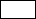 Fee rate:Please indicate the appropriate assigned fee rate as outlined in the Tuition Fee Schedule which can be found at http://www.qub.ac.uk/directorates/sgc/finance/TuitionFees/Please tick the relevant box below which specifies the  appropriate Fee Rate for this programme e.g. Undergraduate Fee Rate 1; Postgraduate Taught Fee Rate 1, Postgraduate Research Fee Rate 1 etc. Undergraduate: 	       Fee Rate 1 	  Fee Rate 2		Fee Rate 3 		Fee Rate 4Postgraduate Taught:   Fee Rate 1 	  Fee Rate 2		Fee Rate 4 Postgraduate Research: Fee Rate 1   	  Fee Rate 2		Fee Rate 4If a premium/bespoke fee is being proposed, please include the proposed fee level and justification for the higher fee. (300 words max.)Where a premium/bespoke fee is being proposed, please tick to confirm that it has been discussed and agreed with Finance.  Where the programme, or an element of the programme, is likely to be delivered remotely to students based outside of the UK, please tick to confirm that there has consultation with the Taxation Section (Finance) and any financial/ reporting implications agreed and included in the Business Plan. Business PlanA business plan should be attached.Business PlanA business plan should be attached.Visa RequirementsPlease provide evidence that you have consulted with International Student Support and they have confirmed whether or not it is possible for international students requiring a visa to undertake this course. A programme checklist can be found at:http://www.qub.ac.uk/directorates/AcademicStudentAffairs/AcademicAffairs/ProgrammeApprovalandReview/ProgrammeManagement/NewProgrammeDevelopment/Visa RequirementsPlease provide evidence that you have consulted with International Student Support and they have confirmed whether or not it is possible for international students requiring a visa to undertake this course. A programme checklist can be found at:http://www.qub.ac.uk/directorates/AcademicStudentAffairs/AcademicAffairs/ProgrammeApprovalandReview/ProgrammeManagement/NewProgrammeDevelopment/For Franchised/Validated Programmes and Foundation Degrees onlyState any external/non-HEI partners to be involved in the delivery of the programme? If so, what is their projected role?(300 words max.)For Franchised/Validated Programmes and Foundation Degrees onlyState any external/non-HEI partners to be involved in the delivery of the programme? If so, what is their projected role?(300 words max.)Does the University have a current MOU/MOA with the proposed partner? If not, please state existing links with the proposed partner.YES/NODoes the University have a current MOU/MOA with the proposed partner? If not, please state existing links with the proposed partner.YES/NOState how the proposed partner meets the requirements of the University  Collaborative Provision Policy: http://www.qub.ac.uk/directorates/AcademicAffairs/CollaborativeArrangements/UniversityPolicyandKeyPrinciplesforCollaborativeProvision/ State how the proposed partner meets the requirements of the University  Collaborative Provision Policy: http://www.qub.ac.uk/directorates/AcademicAffairs/CollaborativeArrangements/UniversityPolicyandKeyPrinciplesforCollaborativeProvision/ A Business Plan must be prepared and attached for a validated/franchised/foundation degree collaborative arrangement outlining costs and validation fees.A Business Plan must be prepared and attached for a validated/franchised/foundation degree collaborative arrangement outlining costs and validation fees.Proposed by (programme convenor):Signature and date:Proposed by (programme convenor):Signature and date:Authorised Signature (or nominee):Signature and date:	Authorised Signature (or nominee):Signature and date:	Confirmation for Programme Approval in Principle:I confirm that the above details are correct.  I have considered the academic and resource implications of this new programme and have sought advice from colleagues in the Directorates of Finance, and Marketing, Recruitment, Communications and Internationalisation.  A satisfactory Business Plan has been approved and a Market Intelligence Report is attached.   The proposal has the Faculty Executive Board’s support.Chair of Faculty Executive Board (or nominee):Signature and date:Additional Comments (if required)Further information can be found at:http://www.qub.ac.uk/directorates/AcademicStudentAffairs/AcademicAffairs/ProgrammeApprovalandReview/ProgrammeManagement/Confirmation for Programme Approval in Principle:I confirm that the above details are correct.  I have considered the academic and resource implications of this new programme and have sought advice from colleagues in the Directorates of Finance, and Marketing, Recruitment, Communications and Internationalisation.  A satisfactory Business Plan has been approved and a Market Intelligence Report is attached.   The proposal has the Faculty Executive Board’s support.Chair of Faculty Executive Board (or nominee):Signature and date:Additional Comments (if required)Further information can be found at:http://www.qub.ac.uk/directorates/AcademicStudentAffairs/AcademicAffairs/ProgrammeApprovalandReview/ProgrammeManagement/Next Steps:Faculty to inform Admissions, Finance, Student Records and Academic Affairs of Approval to ProceedSchool to hold Programme Evaluation Meeting for non-collaborative programmesAcademic Affairs to hold Validation Panel for collaborative programmesNext Steps:Faculty to inform Admissions, Finance, Student Records and Academic Affairs of Approval to ProceedSchool to hold Programme Evaluation Meeting for non-collaborative programmesAcademic Affairs to hold Validation Panel for collaborative programmes